Цикл занятий-бесед для детей старшей группы «Уроки безопасности»Тема: Пожар.Задачи: Уточнить и углубить знания о правилах пожарной безопасности. Научить детей набирать номер телефона пожарной части, уметь вести диалог с пожарными по телефону (четко знать и называть свой адрес). Расширить знания детей о профессии пожарного. Формировать чувства ответственности за свои поступки и личное отношение к соблюдению и нарушению правил пожарной безопасности.Ход беседы.Ребята, отгадайте загадку: Без рук, без ног, а на гору быстро ползет. (Огонь.) О чем эта загадка? От чего происходят пожарыСегодня мы послушаем и посмотрим сказку о том, как и от чего у обезьянки Виолетты случился пожар.Ошибки ВиолеттыОбезьянка ВиолеттаХодит в студию балета.Вечно «в облаках витает»,Вечно что-то забывает.В гости ждёт она подругу,Ожидает встречи.Куплен тортик, и по кругуУж зажжёны свечи.Очень хочет ВиолеттаПонарядней выглядеть.Вся обута и одета -Бант лишь нужно выгладить.Вот она утюг включилаИ об этом позабыла.Ставит чайник на плиту,Открывает форточку.Занавески колыхнулись,И огня они коснулись.Громко музыку включила.Пылесосить вдруг решила.Телевизор, пылесос…Вдруг возник другой вопрос:«Что подружке подарить?»- Срочно что-нибудь купить!И из дома, как ракета,Вылетает Виолетта.В магазине за угломЕй слышны сирены.- Загорелся чей-то дом!Догорают стены!Копоть. Гарь. Не видно света.Плачет наша Виолетта.Так давайте соблюдатьМеры безопасности,Чтобы в жизни избежатьВот такой опасности!- О чем эта сказка? Почему случилась беда? Как нужно обращаться с бытовыми приборами? Почему нельзя оставлять включенные электроприборы без присмотра? Дети совместно с воспитателем выделяют ошибки главной героини (обезьянки Виолетты) и выводят правила пользования электроприборами и обращения с огнём.Беседа. Тема: Опасности на улице и во дворе.Задачи: Учить детей быстро и правильно реагировать в ЧС.Ход беседы.Сказка «Кот, петух и лиса».Затем обсуждается поведение героев сказки:- Кто из героев сказки нарушил правило безопасности? (петушок)- Назовите это правило? (нельзя доверять незнакомцам)- Как петушок привлекал внимание кота, когда оказывался в лапах лисы? (громким криком)- В жизни встречаются не только опасные предметы, но и опасные люди. Такие, как лиса из сказки «Кот, петух и лиса». Таких людей называют преступниками. Они могут ограбить квартиру, похитить человека. От таких людей нас защищает полиция (выставляется иллюстрация «Полицейский. Полицейская машина»). Люди этой профессии всегда придут на помощь в опасной ситуации.2.На улице нас могут подстерегать опасные ситуации:- Незнакомец хватает ребенка за руку и тащит за собой (выставляется иллюстрация данной ситуации) Что нужно делать? (мнение детей) кричать. Но как кричать (мнение детей). Окружающие могут подумать, что кричит просто капризный ребенок. Кричать нужно так: «На помощь! Помогите! Я этого человека не знаю!». Если тебя пытаются взять на руки. Нужно принять такую позу, когда тебя трудно поднять, например, сесть на землю и поднять руки кверху. Стараться увернуться, убежать.- Ты гуляешь на улице - к тебе подходит ласковый и добрый мужчина (или женщина) предлагает сладости и покататься на машине (выставляется иллюстрация данной ситуации). Какие будут твои действия? (Не принимай от чужих угощения. Не подходи к незнакомым машинам). Если тебя хотят затащить в машину, кричи: «Помогите меня увозят чужие люди!»3. Чтобы такого с вами не случилось нужно знать и всегда выполнять вот такиеправила безопасности:- не ходи в безлюдном месте.- не играй вблизи машин, в которых сидят люди.- не гуляй до темноты.- не вступай в разговор с чужими людьми.- не стесняйся при необходимости громко просить о помощи.- Теперь вы знаете, как себя вести с чужими людьми и что делать, если к тебе подходим преступник. А кому вы можете рассказать об этих правилах?Тема: Предметы, требующие осторожного обращения.Задачи: Формировать представление об опасных для жизни и здоровья предметах, встречающихся в быту. Закреплять правила пользования бытовыми приборами.Ход беседы.- Ребята, вы уже взрослые. Кого из вас родители оставляли дома одного?(ответы детей)- Если вы уже оставались одни дома, то вам необходимо знать правила безопасности. Какие опасности могут быть дома? Опасности ждут вас на каждом шагу.Сейчас мы попробуем определить, какие предметы в доме можно считать опасными. Отгадайте загадки о домашних предметах и подумайте, чем они могут быть опасными.Два кольца, два конца, а посередине гвоздик.(ножницы)Не хочу я молчать,Дайте вволю постучать.И стучит день-деньскойОн железной головой.(молоток)Конь стальной, хвост льняной,Подружись-ка ты со мной.(иголка)Зубы есть, а рта не надо.(пила)Плывет электроходТо назад, то вперед.(утюг)Посмотрите на меня –Вся дырявая я,Но зато я ловкоТру тебе морковку.(терка)У меня есть лезвие –Острое, железное,Обращайтесь осторожно,Мной порезаться можно.(нож)В брюхе жарко у меня,А в носу моем дыра,Когда все во мне кипит,Из нее пар валит.(чайник)Дети отгадывают загадки и рассказывают, какую опасность таит каждый бытовой прибор.Воспитатель вносит куклы девочку и мальчика.- Однажды мама и папа ушли по делам и оставили Андрюшу и Наташу одних в квартире. Малышам стало скучно и они решили придумать новые игры из того что нашли дома.Воспитатель предлагает детям рассмотреть слайды с изображением различных опасных ситуаций: малыши играют со спичками, с бытовыми приборами, таблетками. Дети самостоятельно оценивают каждую ситуацию и дают советы малыша по безопасному поведению.- Ребята, давайте повторим правила безопасностии расскажем их малышам:-Все острые, колющие и режущие предметы обязательно нужно класть на свои места.-Порядок в доме не только для красоты, но и для безопасности.-Не включать электрические приборы, они могут ударить током или стать причиной пожара.-Ни в коем случае не пробуй лекарства. Во-первых, это не вкусно, а во-вторых, неправильно принятое лекарство может оказаться ядом.-Не трогать бытовую химию: стиральные порошки, средства для мытья посуды, соду, средства от тараканов. А чтобы не было дома скучно, лучше поиграть в веселую игру.Физкультминутка – сказка «Теремок»В чистом поле теремок (показали крышу)Он не низок, не высок (присели, встали)Звери разные там жили,Жили дружно, не тужили. (поклон)Тут и мышка, (руки перед собой на носочках)И лягушка, (присели)Зайчик (прыжки)С лисонькой – подружкой, (повертели «хвостиком»)Серый волк – зубами щелк, (показать руками «пасть»)В дружбе знали они толк. (поклон)Но набрел на теремокМишка косолапый, (изобразить мишку)Раздавил он теремокСвоей огромной лапой. (кулачок об кулачок)Звери очень испугались,Поскорее разбежались. (бег на месте)А потом собрались снова,Чтоб построить терем новый. (сели на стульчики)- Ребята а какие еще опасности могут нас ожидать дома? Конечно это газовая плита. Никогда сам не открывай газ, он не видим, но очень опасен. Газом можно отравиться, а еще газ может загореться и взорваться, поэтому, почувствовав запах газа, соблюдайте следующие правила:- срочно скажи об этом взрослым,- надо сразу же открыть окна и двери,- закрыть кран на плите,- позвонить по номеру «04»,- ни в коем случае не включать свет и не зажигать спичку.Запомните, дети, правила эти и смело оставайтесь дома одни, с вами не случится никакой беды.Тема: «Гололед»Цель: знать правила безопасности в зимнее время - в гололед;уметь по картинкам определять опасную ситуацию;описывать ее, и правила, которые надо соблюдать, чтобы не получитьтравму и не погибнуть.Материал: картинки – знаки с изображением гололедицы.Ход беседы:Воспитатель читает детям стихотворение «Гололед»:         Подморозило с утра,Нет вчерашнего тепла,На дорогах гололед,И машины все несет.Тротуары, как каток,Сделать бы еще шажок,Но подошва подвела-Очень скользкая она.Сколько бед от гололеда!Есть для дворников работа-Соль насыпать и песок,Чтоб пройти прохожий мог.Беседа о гололеде. Объяснение слова «гололед».-Какая зимняя погода способствует образованию гололеда?-Почему в гололед происходит много аварий на дорогах?-Почему в гололед люди часто получают травмы?-Как обезопасить себя в гололед?-Какие дорожные службы и как помогают людям в гололед?Рассматривание картин - знаков гололедицы, предложить детям определить, о чем предупреждает знак, и что не надо делать, как предупредить получение травмы зимой в гололед?Запомнить правила:не толкаться, не бегать, не играть на скользкой дороге,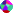 не подставлять подножки товарищам, не бороться, идти осторожно, не кататься;если кто-то упал, помочь подняться, звать на помощь взрослого!Тема: «Осторожно сосульки /снег с крыши/»Цель: дать знания о том, что сосульки могут быть опасны для человека (если упадут с крыши - травма и вспомнить, если облизывать или есть их - ангина); учить уберечься от сосулек в конце зимы - начале весны, подчиняться правилам безопасности, уметь предвидеть опасность.Материал: иллюстрации «Капель», логическая картина «Как Вася заболел?»Ход беседы:Я прозрачна, как хрусталь,С крыши я зимой свисаю.Только очень, очень жаль,Что в тепле я быстро таю.(Сосулька)Рассматривание сюжетных картин и беседа по ним.Попросить рассмотреть картинки и рассказать, что на них изображено.Обсудить с детьми, чем может быть опасна та или иная ситуация.Чем опасны сосулька или обледенелые комья снега, которые сбрасывают с крыши?А как поступить правильно, как можно оградить себя от опасности?Попросить детей вспомнить случаи из жизни, когда кто - либо пострадал в подобных ситуациях.Попросить детей подумать, какие меры предосторожности можно принять, чтобы предупредить окружающих об опасных зонах.Вместе прийти к выводу, что такие зоны необходимо оградить.Придумать различные виды ограждений: веревка с красными флажками, деревянные или металлические заграждения, щиты или заборы.ПРАВИЛА! Напомнить детям, что ни в коем случае нельзя:Играть там, где с крыши свисают сосульки или может упасть снег!Подходить и трогать свисающие сосульки!Нельзя сосать и есть сосульки!Не кидайся сосулькой или снегом!Будь внимательным и наблюдательным!Умей заранее предвидеть опасность и избегать ее!Помимо собственной безопасности, заботиться о безопасности других(например, взять за руку и отвести подальше от опасного места малышей)!Напоминание детям о том, что нельзя облизывать и есть сосульки.С крыши свесилась сосулька,С виду вкусный леденец!Заработает ангину.Если съест ее глупец!Игра на развитие общей моторики «Сосулька»Вниз головой висит сосулька, Руки опущены вниз, пальцы рук смыкаютдомиком.От солнца насморк у нее. трогают себя за нос.То от тепла она заплачет, собирают «слезы» в ладонь.То платьице ушьет свое. проводят руками по телу сверху вниз,горизонтальным движением «обрезают» длину.Придет мороз- заледенеет, обнимают себя руками, дрожатНемного за ночь подрастет, руки вытягивают вверх, встают на носочкиОкрепнет телом, потолстеет, руки округляют по бокам.Тяжелой станет- упадет. приседают.Тема: «Не ешь снег и сосульки!»Цель: дать знания о том, что сосульки снег могут быть опасны для человека (если упадут с крыши - травма, если облизывать или есть их - ангина);Материал: логическая картина «Как Вася заболел?»Ход беседы:- Что значит быть здоровым? (значит быть сильным, бодрым, энергичным, не болеть)- Как мы должны заботиться о своем здоровье?(закаляться, делать гимнастику.).Чтение рассказа «Гимнастика и простуда» Т.А.Шорыгина Рассматривание сюжетных картин и беседа по ним.Попросить рассмотреть логическую картину «Как Вася заболел?»- Как вы думаете, ребята, почему заболел Вася?Обыгрывание проблемных ситуаций:«Первый снег во дворе, он похож на сахар, наверное такой же сладкий и вкусный, я его попробую»«Висят сосульки, как леденцы. Что ты сделаешь, попробуешь, такой леденец?»Чтение стихотворений:Я вам расскажу, ребята,Умные школьники и дошколятаЗдоровье свое всегда берегут,Снег и сосульки в рот не берут!С крыши свесилась сосулька,С виду вкусный леденец!Заработает ангину.Если съест ее глупец!Опыт со снегом (сосулькой)( побудить ребенка дать оценку опытнической деятельности и самостоятельно сделать вывод)Растопить снег (сосульку), процедить через ватный или марлевый фильтр.Тема: « Как песок может стать опасным»Цель: показать ребенку игры с песком и предупредить его, что играть с ним небезопасно: нужно быть внимательным и следить, чтобы песок не попал в глаза, рот, нос, одежду, голову.Материал: 2 куклы - Неумейки, доктор Айболит, игрушки и пособия для игры с песком.Ход беседы:Приходят 2 куклы - Неумейки. Играют с песком и все время балуются: кидаются друг в друга песком и попадают в глаза (Приходится обращаться к доктору Айболиту и лечить их); копают ямку слишком резво и попадают на голову и пачкают волосы - приходится мыть; захотели посмотреть, как течет сухой песок, поднимали руки слишком высоко и попали песком в рот, в нос (а в песке могут жить микробы - можно заболеть или задохнуться), запачкали одежду друг друга - вся одежда в песке, грязная.И другие ситуации.Дети обсуждают каждый раз ситуацию и делают выводы (учат Неумеек)– как надо правильно вести себя, чтобы не приключилась беда, и запоминаютПРАВИЛА:Не кидаться песком, не разбрасывать его, играть осторожно, не поднимать руки с песком высоко, надо копать и строить из песка спокойно, аккуратно, не толкаться в песочнице и возле песочницы, не разбрасывать игрушки и пособия для игр с песком, пользоваться ими бережно.Ни в коем случае не три грязными (после игр с песком) руками глаза, лицо, вымой сначала руки.А если все- таки попал песок в глаза, уши, нос или рот, вымой их быстрее водой, и обязательно скажи об этом взрослым (воспитателю).Тема: «Не играй с бродячими животнымиЦель: разъяснить детям, что контакты с животными иногда могут быть опасными; учить заботиться о своей безопасности.Материал: д/упражнение - «Как это случилось?»          Ход беседы: «Мордочка усатая, шубка полосатая, часто умывается, а с водой не знается» (Кошка).«Гладишь - ласкается, дразнишь - кусается» (Собака).Рассказ воспитателя:«Иногда, когда мы играем на участке д/сада, к нам приходят собаки или кошки. Мы, конечно же, все любим животных, заботимся о них, знаем, как с домашними животными обращаться, что они любят. Но мы не знаем, чьи эти животные. Скорее всего, они бездомные.-А можно ли трогать, брать на руки чужих или бездомных собак и кошек? Почему?Да, вы правы. Нельзя! Они могут оказаться агрессивными, бешенными. Уличные кошки и собаки могут быть больны чем-то заразным. Их можно и нужно кормить, но гладить и играть с ними опасно. Тем более нельзя дразнить и мучить животных.Важно помнить, что животные наиболее агрессивны во время еды и когда около них находятся их маленькие детеныши.Обыгрывание проблемных ситуаций:«Жалобно мяукает котенок у нашего подъезда. Что делать?»Чтение стихотворенияМяукает у дереваНезнакомая кошка,Налью молокаЯ бедняжке немножко.Но трогать рукамиКотенка не буду,Что мама сказалаВедь я не забуду:«будь добрым, сыночек,Животных корми,А в руки бродячихЗверей не бери,От них мне поверь,Легко заразиться.Придется в больницеДолго лечиться!»ПРАВИЛА!Не убегайте от собаки на улице. Собаки преследуют убегающих.Не гладьте незнакомых животных и не берите их на руки! Они могут оказаться больными, заразными, у них могут быть клещи или блохи или они могут неправильно среагировать на вашу ласку и укусить без предупреждения.Не смотрите пристально собаке в глаза, она может принять этот взгляд за вызов.Если вы встретитесь с собакой в узком проходе или проулке, уступите ей место, встаньте боком к собаке.Не трогайте чужую кошку или собаку. Даже при хорошем отношении с твоей стороны они могут чего- то испугаться и в целях самозащиты оцарапать или укусить.Не целуйте (они часто роются в земле и у них на морде много микробов)и не дразните животных (они могут терять терпение и укусить);Не подходите к ним сзади.Не буди спящую собаку.Д/упражнение «Как это случилось?»Обсуждение неправильного действия ребенка и его последствия (по серии ткартин). (Дразнили собаку - она укусила. Ребенок попал в больницу.)Тема: «Как был наказан любопытный язычок»Цель: дать детям знания о том, что железные предметы зимой очень опасны, что нельзя к ним прикасаться языком, губами и голыми ручками;научить заботиться о своей безопасности, предупредить несчастный случай.Материал: сюжетная картина.Ход беседы:Рассматривание и обсуждение сюжетной картины.Объяснение, почему так случается зимой с железными предметами. Придумывание рассказов.Показать (если это все- таки случилось), как помочь пострадавшему (с помощью чистого пальца или носового платка, осторожно отогревать предмет рядом с языком или губами, ни в коем случае не отрывать насильно)ПРАВИЛО:Никогда зимой не прикасайся язычком, губами и голыми руками к железным предметам! Они приклеятся и не оторвать. Это очень опасно для здоровья.Не отрывать с силой, если несчастье все- таки с тобой случилось.Звать на помощь взрослого, если с кем- то из твоих товарищей произошло такое.Проведение опыта:Показать на улице, как мокрая тряпочка приклеивается к металлическому предмету и не отрывается..Тема: «Идем на экскурсию (пешая экскурсия)»Цель: дать знания о правилах безопасности во время пеших экскурсий, учить подчиняться требованиям безопасности.Материал: Знаки: «Можно» (!), «Нельзя» (+).        Ход беседы:Дети шли на экскурсию. Все шли друг за другом по-двое. Вдруг Коля увидел знакомого, и не предупредив воспитателя, побежал к нему. А в это время выехала из поворота машина. Что было дальше? (Ответы детей)(Знак - «Нельзя»)Наша группа однажды пешком пошла на экскурсию на р. Оку. Все дружно шли, соблюдая правила поведения пешехода. Когда дошли до места, оказалось, что Вани нет. Что же произошло? Почему? Можно ли поступать так? (Знак - «Нельзя»)Обсудить, как нужно и нельзя себя вести во время пешей прогулки (экскурсии). Предложить выбирать знаки.ПРАВИЛА:Идти спокойно, держась за руку товарища (по-двое) за другими детьми и воспитателем.Не отставать от других детей, чтобы не заблудиться, а держаться вместе;Не выскакивать и не убегать без разрешения воспитателей.Если ты заблудился, не поддавайся панике, не беги, куда глаза глядят.Переходить дорогу только на пешеходном переходе («зебре») на зеленый свет светофора. А если нет светофора, не забудь посмотреть, нет ли машин слева, а на середине дороги - справа.Никогда не переходить улицу на красный свет, даже если поблизости нет машин, дождись, когда загорится зеленый свет.Нельзя идти близко с дорогой, где ездят машины и автобусы;Не выбегай на мостовую за мячом или другим предметом, если они упали и покатились: ты рискуешь не заметить проезжающей машины и попасть под нее.Идти только по пешеходной дорожке и тротуару.Не толкаться, не орать, не кричать по пути, не мешать прохожим;Обходить стороной выезды с автостоянок, гаражей и других подобных мест: какой-нибудь автомобиль может выехать задним ходом, и его водитель не заметит тебя.Слушаться указаний воспитателя.Никогда не подходи и не садись в машину с незнакомым человеком, чтобы он ни говорил: на свете довольно часто встречаются злые люди, которые могут причинить тебе вред.Тема: «Ура! Мы едем на экскурсию! (на автобусе)»Цель: учить правильно вести себя в транспорте, знать и подчиняться правилам безопасного поведения.         Ход беседы:С/ ролевая игра «Путешествие» - с обсуждением правил поведения в автобусе.ПРАВИЛА:При входе в автобус и выходе из автобуса не толкайся, не выпрыгивай, не торопись, не ставь подножку, дождись своей очереди и держись за специальные поручни, смотри под ноги.Не вставать с места и не передвигаться в автобусе. При резком повороте или внезапной остановке ты можешь сильно удариться об окно или сиденье;Не высовывай руку или голову из окна автобуса. Проходящий мимо транспорт может задеть тебя, что вызовет серьезную травму;Не трогай замки, не балуйся с дверными ручками, т.к. дверь внезапно может открыться, и ты на полном ходу можешь вылететь на дорогу;Откинься назад и обопрись о спинку сиденья, чтобы при внезапной остановке не отбросило сильно вперед и не удариться;Не отвлекай водителя и других детей разговорами;Не шуми и не толкайся в автобусе, будь вежлив и спокоен;Не прикасайся к рулю и не дотрагивайся до кнопок и рычагов управления.Тема: «Дежурство по столовой»Цель: учить детей правильно и безопасно для себя и окружающих накрывать столы; соблюдать правила безопасности при обращении с ножом, вилкой; закрепить представление об опасных предметах, об их необходимости для человека.Материал: д/игра: «Накроем кукле стол» или «Что сначала, что потом». Можно использовать значки - символы: картонный лист- стол, маленькие кружки- блюдца, большие- тарелки, полоски- вилки, ножи и т.д.Ход беседы: Д/и «Накроем кукле стол» с использованием знаков- символов или кукольной посуды и обязательным объяснением правил безопасности.Чтение отрывков стихотворения  («Ребенок за столом»)-Мы дежурные сегодня.Будем няне помогать,Аккуратно и красивоВсе столы сервировать.-Мы тарелки всем поставимВилки, ложки и ножи.Не спеши, как класть, подумай,А потом уж разложи.-От тарелки справа нож,Ложка рядышком лежит,Нож от ложки отвернулся,На тарелочку глядит.-Ну а слева от тарелкиНужно вилку положить.Когда станем есть второе,Будет с вилкой нож дружить. ПРАВИЛА:Не размахивай вилкой, ножом или другим столовым прибором;Всегда бери по одному предмету и неси аккуратно;Накрывая столы, не торопись, не бегай, не играй, делай все спокойно;Нож и вилку неси острием вниз;Не поднимай высоко и не подноси к глазам вилку, нож;Не подходи и не притрагивайся к кастрюлям и чайникам с горячей пищей;Не балуйся и не играй с ножом и вилкой.Накрывая столы, не отвлекайся;Не мешайте дежурным накрывать столы;Не бегайте, когда накрывают столы.Тема: «Осторожно: грибы и растения на участке д/с»Цель: сформировать представление ребенка о существовании ядовитых растений и грибов;познакомить с растениями нашего участка;научить различать ядовитые растения и грибы, дать знания о том, что ядами этих растений человек может отравиться;воспитывать бережное отношение ко всем грибам и растениям.Материал: Игра «Распутай путаницу», «Гербарий».Ход беседы:Игра «Распутай путаницу»На столе лежат картинки, на которых нарисованы отдельные части растений, детям предлагается их соединить.Можно показать детям на картинке ребенка, который лежит в больнице. Попросить обсудить, что с ним могло произойти. Подвести к мысли, что трогать и брать в рот незнакомые растения и грибы опасно.БеседаСпросить у детей, какие растения на участке нашего д/с им знакомы.Обсудить с детьми, какие части есть у растений, на что похожи, названия, прочесть стихи или загадать загадки. Обсудить с детьми, чем может быть опасно растение или гриб.-У некоторых детей есть привычка - покусывать или жевать любую травинку. Это очень вредная привычка. Дети должны запомнить, что стебли, листья, цветы и ягоды многих растений ядовиты и могут нанести непоправимый вред здоровьюНо любые грибы, как растения и животные, нуждаются в бережном отношении человека, в охране.4.Рассматривание гербария, плакатов и энциклопедий5. Обыгрывание проблемной ситуацииНашел большой, красивый гриб, что с ним делать?ПРАВИЛАЛучшее средство защиты от ядовитых растений - не трогать ни одинцветок, ни один кустарник, если они тебе не знакомы, потому что опасным может быть даже прикосновение к ядовитым растениям: это может вызвать ожог кожи с пузырями и трудно заживающими ранами.Сбор грибов - увлекательное занятие. Но бывает и так, что грибы растут не только в лесу, но и в городе, в парке и на участке д/сада.Грибы в городе, даже если они и съедобные, опасны. Они содержат много нитратов, поглощают выхлопные газы, радиацию. Поэтому, встретив гриб на участке д/сада - не трогайте его, а покажите воспитателю, родителям.Если вы все- таки потрогали растение или гриб, обязательно нужно вымыть руки с мылом.Д/игра «Съедобное – несъедобное»Тема «Как себя вести в группе»Цель: воспитывать у детей правила поведения и общения в помещении детского сада (в группе, спальне, приемной). Развивать умение подчиняться правилам безопасности, желание беречь свое здоровье и здоровье окружающих.Материал: сюжетная картина (в методкабинете), Губка БОБ - кукла (или медвежонок).Ход беседы:Обыграть ситуации с куклойпока он «бежит» (а не идет) ударяется об угол стола;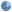 затем спотыкается об брошенную игрушку;захотел достать со шкафа предмет, залез на стул и упал;чуть не залез на окно, увидев там собачку (игрушку);когда, наконец, его усадили на стул, он сидит и раскачивается.С детьми обсудить все эти ситуации, (воспитатель объясняет детям, что Боб - мягкий, а если бы с детьми случилось такое, пришлось бы вызвать врача скорой помощи по тел.03), объяснить Бобу, что он делал не правильно, почему себя так вести нельзя, а как правильно себя вести (озвучить ПРАВИЛА) и показать сюжетную картину.2.Рассматривание сюжетной картины, где все дети заняты своим делом, никто не шумит, не бегает, не толкается, в группе порядок и т.д. Беседа по ней. Также рассказать (обсудить) детям о правилах поведения в спальне и приемной комнате.Привести детей к мысли, что НАДО подчиняться правилам безопасности, т.к. это нужно для сохранения жизни и здоровья - своего и других людей!Разбросанные игрушки могут послужить причиной падения, ушиба.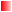 Порядок в группе не только для чистоты, но и для безопасности!Нельзя залезать на подоконник, стол и шкафы.Если не можешь достать, попроси воспитателя!Очень опасно бегать по группе, спальне и приемной: острые углы мебели могут стать причиной травмы, столкнувшись с другим ребенком можно получить сильный ушиб!Не бери мелкие игрушки в рот - ты можешь нечаянно проглотить их и подавиться!Раскачиваться на стуле нельзя! Потеряв равновесие, ты упадешь и ударишься!Во время игр с водой следи, чтобы вода не попала на пол.Мокрый пол очень скользкий, поэтому опасен для тебя!Во время приема пищи не разговаривай, тщательно пережевывай пищу!Обувь всегда должна быть застегнутой и удобной, без длинных шнурков!Приносить в д/с жевательную резинку запрещено во избежание несчастных случаев!Тема: «Зимние дороги»Цель: расширить знания детей о правилах поведения на улице, дороге в зимнее время.Дать детям знания о том, что зимой дороги скользкие и водители не могут быстро остановить транспортное средство. На скользкой дороге машины и автобусы даже после торможения какое- то время скользят вперед. Воспитывать умение сдерживать себя, быть внимательными, не играть на дороге.Ход беседы:Рассматривание сюжетных картин с изображением зимних дорог, улиц.Объяснение слов:«Снегопад», «Гололед» (Слой плотного стекловидного льда (гладкого или слегка бугристого), образующийся на растениях, проводах, предметах, поверхности земли в результате намерзания частиц осадков (переохлаждённой мороси, переохлаждённого дождя, ледяного дождя, ледяной крупы, иногда дождя со снегом) при соприкосновении с поверхностью, имеющей отрицательную температуру. Продолжается обычно несколько часов, а иногда при мороси и тумане - несколько суток.)«Гололедица» (Слой бугристого льда или обледеневшего снега, образующийся на поверхности земли вследствие замерзания талой воды, когда после оттепели происходит понижение температуры воздуха и почвы).Объяснить, чем они отличаются (В отличие от гололёда, гололедица наблюдается только на земной поверхности, чаще всего на дорогах, тротуарах и тропинках. Сохранение образовавшейся гололедицы может продолжаться много дней подряд, пока она не будет покрыта сверху свежевыпавшим снежным покровом или не растает полностью в результате интенсивного повышения температуры воздуха и почвы), чем они опасны для водителя и пешехода.3. Беседа о правилах поведения на дороге и улице в зимних условиях:в гололедицу(На дорогах скользко. Вполне можно упасть. Водителю трудно остановить машину (автобус). В такую погоду надо быть очень осторожным. Нельзя перебегать перед близко идущим транспортом, так как водитель, если даже затормозит, машина будет на скользкой дороге передвигаться какое - то время дальше. Надо терпеливо ждать, когда проедут машины. А если на переходе есть светофор, надо дождаться зеленого сигнала светофора, посмотреть, все ли машины успели притормозить, и только после этого спокойно переходить дорогу.);в снегопад(Стекло машины залеплено снегом и водителю плохо видно пешеходов и светофор).4.Беседа- Поднимите руки те, кто любит зиму. В какие игры вы любите играть зимой? (Ответы детей)- А хотите послушать, как мишка играл зимой?5.Чтение стихотворенияСкрылись под снегом газоны с травой.Скользко машинам на мостовой,Льдом затянуло русло реки,Плюшевый мишка встал на коньки.-Только катается не на катке…Вышел на улицу с клюшкой в руке.Долго ли, дети, здесь до беды?Есть для хоккея катки и пруды.Только ботинки с коньками надень,Лед будет петь под коньками весь день.- А мостовая - опасный каток.Нужно во двор возвращаться, дружок.- Ребята, объясните мишке, почему нельзя кататься на мостовой? (Ответы детей)6. Повторение правил поведения на зимних дорогах.Тема: «Морозы жестокие в этом году»Цель: учить правильно вести себя в морозную погоду.        Ход беседы:Д/у «Какая зима»Рассматривание зимней одеждыБеседа о том, как можно уберечься от сильных холодов.          правила:В сильные морозы надо одеваться очень теплоНельзя без взрослых выходить на улицуНельзя оставаться на улице долгоНельзя открывать дома и в садике окна.Лицо смазывать специальным детским кремом от холода - «Морозко»Попросить своих родителей обязательно проводить их до самой группы.